Literární teorie: veršová výstavba Pracovní list pro studenty maturitních ročníků a pro žáky vyšších ročníků středních škol je součástí námětu Průvodce maturitou z češtiny, který pomáhá žákům s přípravou na maturitu z českého jazyka.  Literární teorie________________________________________________________VÝCHOZÍ TEXT Aby čas na moři za plavby krátilo si,tu mužstvo posádky si chytá v dlouhých dnechsvé němé průvodce na cestách, albatrosy,spějící za lodí po hořkých propastech.Ti vládci blankytu, jen postaveni na zem,hned neohrabaní a plni ostychu,svá křídla veliká jak vesla spustí rázema zplihlá po bocích je vlekou potichu.Jak nemotorný je ten poutník okřídlený!On, prve krásný tak, jak směšný, chudák, je!Ten zobák dráždí mu svou lulkou z mořské pěny,ten po něm, bezmocném, zas chodí kulhaje.A Básník také je jak tento kníže výší,jenž létá bouřemi a z šípů má jen smích;když stojí na zemi, kde posměch v tvář mu čiší,při chůzi vadí mu pár křídel olbřímích.(báseň od Ch. Baudelaira)1 bodKterý z následujících rýmů se vyskytuje ve výchozím textu?A) střídavýB) sdruženýC) obkročnýD) přerývanýCo jsem se touto aktivitou naučil(a):……………………………………………………………………………………………………………………………………………………………………………………………………………………………………………………………………………………………………………………………………………………………………… Autor: Miloš Mlčoch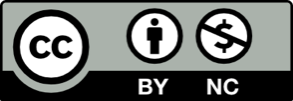 Toto dílo je licencováno pod licencí Creative Commons [CC BY-NC 4.0]. Licenční podmínky navštivte na adrese [https://creativecommons.org/choose/?lang=cs].